Instrukcja:1. Otwieramy program Paint i robimy czarne tło.2. Tworzymy tytuł plakatu Herby miast wojewódzkich (biały kolor czcionki – wielkość 48).3. Tworzymy napis z cieniem.Zduplikuj biały napis (zaznacz go i z wciśniętym klawiszem Ctrl przesuń poniżej)Pokoloruj zduplikowany napisustaw kolor2 na czarny, włącz przezroczystość!Zaznacz pokolorowany napis i nasuń go na biały napis4. Ściąga z listą miast wojewódzkich.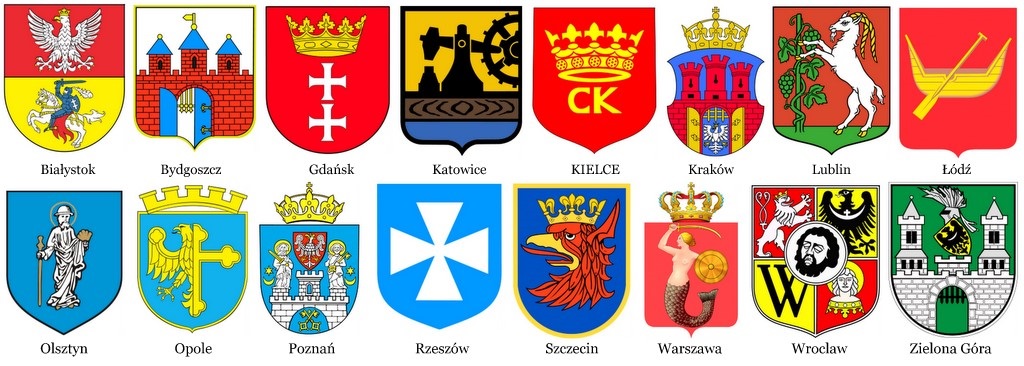 5. Szukamy herbu miasta w Internecie. Kopiujemy herb i wklejamy do programu Paint. 7. Pomniejszamy herb (skrót klawiszowy ctrl –). 8. Podpisujemy herb (biała czcionka – wielkość 20).Przykładowe rozwiązanie: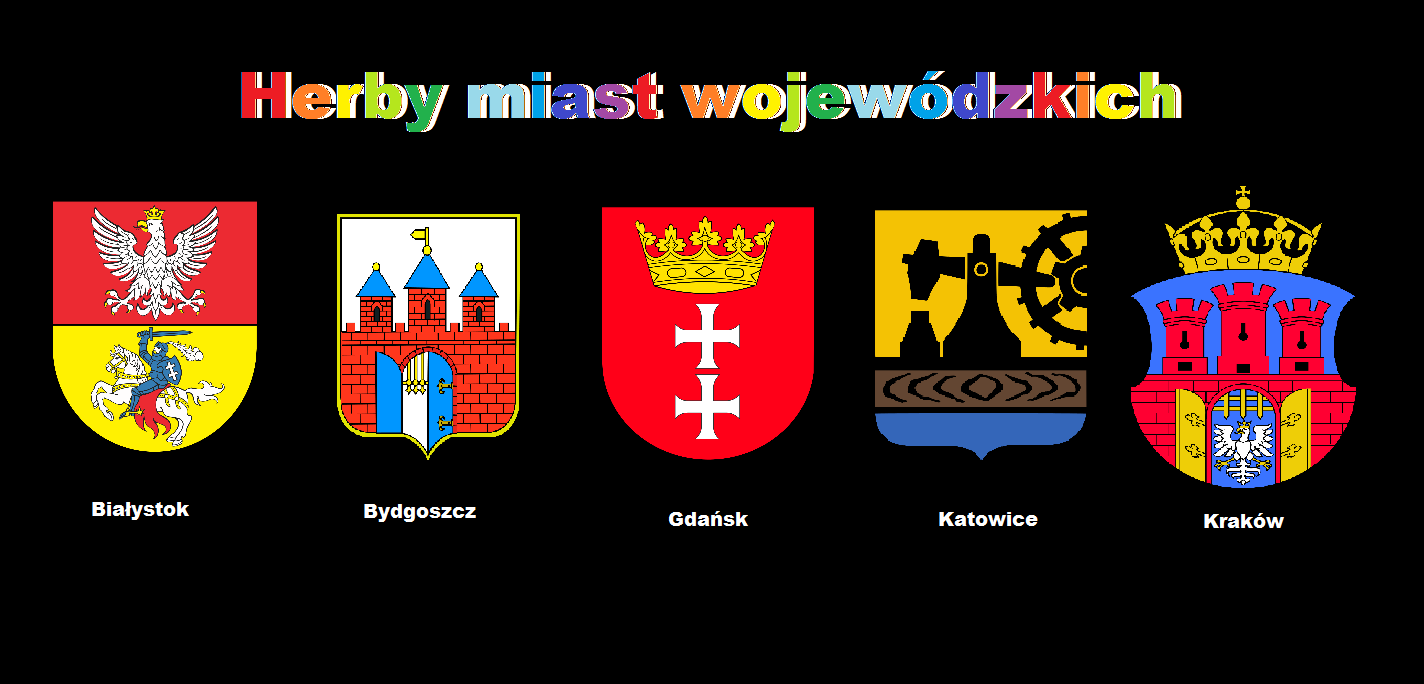 